Chapitre 8 	Les bioréacteursDescription et mise en oeuvre 1	Description d’un bioréacteur de 2L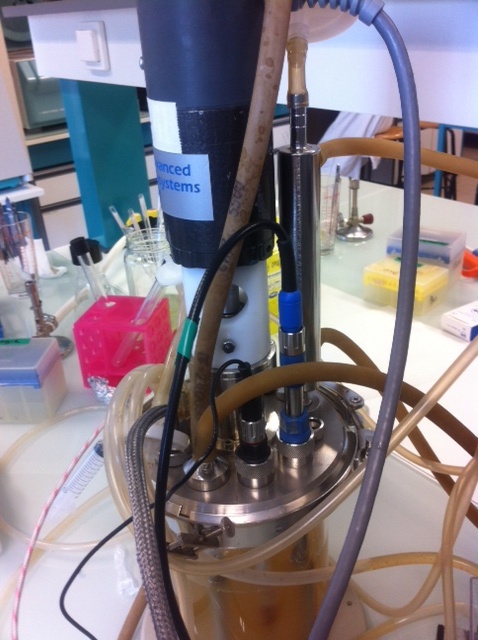 2	Principaux risques	Risques biologiques	Risques chimiques	Risques d’asphyxie	Risques incendie et explosion	Risques physiques et mécaniques	Risques liés au bruit	Travail posté, travail en horaires décalés.3	Préparation du bioréacteur	Stérilisation	Milieu de culture	Injection de gaz	Pression	Température	Agitation	Sondes et capteurs		Température		Oxygène		pH		CO2		Viscosité		Biomasse		…/…4	Mise en œuvre du bioréacteur.	Ensemencement	Echantillonnage	Ajout en cours de production	Rejets 5	Fin de cycle 	Récolte	Séparation ; filtration	Nettoyage	Gestion des effluents	Gestion des déchetsLes fermenteurs industriels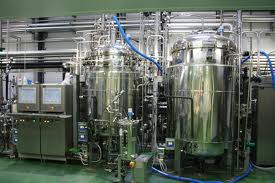 